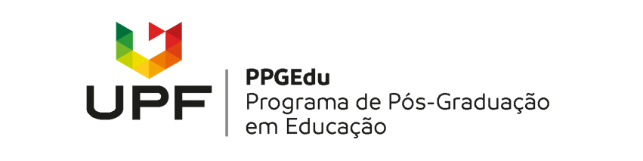 Formulário para solicitação dos créditos - CRÉDITOS GRUPOS DE PESQUISA (   ) Mestrado      (   ) Doutorado         (   ) Linha 1       (   ) Linha 2       (   ) Linha 3      Ano e semestre do ingresso como aluno regular:      Nome do Grupo de Pesquisa:Líder do Grupo de Pesquisa: Número de semestre que particiou efetivamente das atividades:Dinâmica dos encontros: (   ) semanais  (   ) quinzenais  (    ) mensais (    ) outra – especificar:Relato das atividades desenvolvidas durante a participação no Grupo de Pesquisa (relato por semestre):Atividades de produção acadêmica resultante das atividades desenvolvidas no grupo de pesquisa:Data da solicitação dos créditos:      /        /  Assinatura acadêmico		Assinatura do OrientadorNome: Orientador:	Matrícula:Número de créditos concedido (para preenchimento do CPG):Data da Reunião do CPG:    /    /  